Purpose and Use of this DocumentThis data set contributes to the Environmental Public Health Tracking Network. The EPHT cooperative agreement states that “by September 30, 2008 […all grantees must] track and make available core environmental health tracking measures on the State and National EPHT Network […including …] data/information on key water contaminants, as defined through the Content workgroup process.” The Content Workgroup Water Team identified initial contaminants of concern for the national EPHT program, identified nationally consistent data sources, and developed nationally consistent indicators and measures. This data set can be used to calculate the nationally consistent measures for the initial contaminants of concern.This data set contains the information needed to calculate Environmental Public Health Tracking (EPHT) measures of contaminants in public water supply for arsenic, disinfection byproducts, nitrates, atrazine, di(2-ethylhexyl) phthalate (DEHP), radium, tetrachloroethene (tetrachloroethylene) (PCE), trichloroethene (trichloroethylene (TCE), and uranium. Data are derived from state Safe Drinking Water Act databases. The data set consists of two tables: 1. PWS Inventory. This file is required and contains descriptive and locational information about each public water system (PWS) with which water quality data is provided. This dataset should only include Community Water Systems (CWS) as defined and regulated by the Safe Drinking Water Act. It does not include Non-Transient Non-Community (NTNC) and Transient Non-Community water systems (TNC). There is one record for every year that a CWS was active, delivering drinking water to customers, and in which water quality data is complete. CWS that were once active and are currently inactive should be included if State's data support this scenario.2. Drinking Water Quality Sampling Results. This file is required and contains one record for each community  water system (CWS)  for  the mean  and maximum concentrations per year of each of arsenic, disinfection byproducts (HAA5 and TTHM),  nitrates, atrazine, di(2-ethylhexyl) phthalate (DEHP), radium, tetrachloroethene (tetrachloroethylene) (PCE), trichloroethene (trichloroethylene) (TCE), and uranium; and the mean concentrations per quarter of disinfection byproducts, nitrates and atrazine.  Version History V.18.118.0 This version has been updated to remove three sample level variables and any mention of sample level data throughout the document. 18.1 this version has added new analytes lead, PFOS and PFOAData DictionaryPWS Inventory (all variables are required)Drinking Water Quality Sampling Results CDC’s Environmental Public Health Tracking PRogram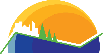 Contact us: trackingsupport@cdc.gov Visit the Tracking Network today: www.cdc.gov/ephtracking Follow us on social media:Twitter (@CDC_EPHTracking) Facebook (facebook.com/CDCEPHTracking)Data Dictionary – Drinking WaterData Dictionary – Drinking Water``Field NameDescription [Insert info here]Field Name/Schema NameField DescriptionFormatAllowed ValuesStateFIPSCodeState FIPS codeAN(2)FIPS State CodePWSIDNumberPWS identifierAN(9)nine-character value consisting of the 2-letter state abbreviation followed by 7 numbersYearAssociatedToYear data are associated to with regards to sampling results Text(4)YYYY. 1999 through latest complete year (e.g., 2021)YearPulled Year that these data were pulled from state records Text(4)YYYY. 1999 through latest year. PWSNameName of PWSAN(40)Any; “U” = Unknown; “NS” = Not submittedPrincipalCountyServed FIPSPrincipal county FIPS served by the CWSAN(5)Any; “U” = Unknown; “NS” = Not submittedPrincipalCityFeatureIDPrincipal city, town or village Feature ID served by the CWSN(10)9999999999;”-999” for Missing; “-888” for Not SubmittedFeature ID can be obtained from: http://geonames.usgs.gov/domestic/download_data.htmTotalConnectionsNumber of residential service connectionsN(7)1-9999999” SystemPopulationPermanent population uniquely served by the CWS N(8)10-99999999 ”PrimarySourceCodeType of water sourceAN(3)GU = ground water under direct influence of surface water, GUP = purchased ground water under direct influence of surface water, GW = ground water, GWP = purchased ground water, SW = surface water, SWP = purchased surface water; “U” = Unknown; “NS” = Not submittedLatitudeLatitude in NAD83 decimal degrees describing approximate center of retail service area of water systemN(10)00.0000000 to 90.000000;”-99.99” for Missing; “-88.88” for Not Submitted.  LongitudeLongitude in NAD83 decimal degrees describing approximate center of retail service area of water systemN(11)-180.000000 to 180.000000;”-999” for Missing; “-888” for Not Submitted.LocationDerivationCodeCode describing how approximate latitude/longitude location was derivedAN(3)SA = Service area polygon centroid; MFL = Mean of 1 or more facility locations that are expected to be proximate to service area extent; PCS = GNIS coordinates for Principal City Served; GSH = The geocoded address of water system headquarters; PNS - GNIS coordinates for Principal County Served; O= Other (e.g., zip code, etc.)  “-999” = Missing; “-888” = Not Submitted;  (See “Appendix A. Service Area Location Derivation Guidance of the How-To Guide” on EPHTN Share Point site for more information & guidance for deriving water system locations.)Field Name/Schema NameField DescriptionFormatAllowed ValuesRequired (Y/N)PWSIDNumberPWS identifierAN(9)Nine-character value consisting of the 2-letter state abbreviation followed by 7 numbersYStateFIPSCodeState FIPS codeAN(2)FIPS State CodeYYearYearText(4)YYYY; 1999 through latest complete year (e.g., 2011)YAnalyteCodeUSEPA Analyte code for required constituents (arsenic, nitrate, TTHM, HAA5, atrazine, PCE, TCE, DEHP, radium, uranium, lead, PFOS, PFOA).N(4)1005=Arsenic2050=Atrazine2456=HAA52950=TTHM2039=DEHP1040=Nitrate2987=PCE2984=TCE4010=Combined Radium 226 & 2284006=Uranium (see How-To-Guide for converting gross alpha particle activity to U in ug/L) 1030=Lead2805=PFOS2806=PFOAYConcentrationUnitsThe analyte-specific units of summary-level measures as reported in the Concentration field. Each analyte has a standard unit for this dataset.AN(6)“ug/L” allowed only for (Arsenic, TTHM, HAA5, Atrazine, DEHP, PCE,TCE, uranium, lead, PFOS, PFOA); “mg/L” allowed only for (Nitrate as nitrogen); “pCi/L” allowed only for (Radium) YConcentrationReported summary-level concentration 6.4>0 for summary-level measure YDateSampledDate last sampled (summary-level data)YYYY-MM-DDA valid date from 1/1/1999 through December 31st of the latest complete year (e.g., 2011-12-31).YAggregationTypeType of summary operation performed (i.e., mean or max) for summary-level data.AN(3)“X” = Mean (for Annual and Quarterly data); “MX” = Maximum (For Annual Data ONLY; DO NOT SUBMIT FOR QUARTERLY DATA90X = annual 90th percentileYNumSamplingLocationsNumber of compliance sampling locations from which summary-level records were derived.N(4)1-9999; “-888” for Not SubmittedYSummaryTimePeriodYear or Quarter for summary-level dataAN(10)YYYY for annual summarized values; YYYY-Q for quarterly summarized values Allowed Only  for Analyte Codes 2050, 2456, 2950 and 1040YNumSamplesNumber of samples used in calculating the mean/max/90th percentile for a given analyte during a quarter or year.  N(4)1-XXXXYNumNonDetectsThe number of samples that were non-detections for summary-level data.N(4)0-XXXX (XXXX must be no greater than NumSamples)Y